中国国际工程咨询协会  国咨协[2021] 036号 关于举办建筑业改革背景下工程造价全过程精细化管控与结算、       审计要点暨国企招标采购关键环节与热点、难点问题处理专题培训班的通知各有关单位：    为深入贯彻落实党中央、国务院关于推进建筑业高质量发展的决策部署，围绕 “十四五”建筑业战略规划，深化建筑业体制改革，坚持市场在资源配置中起决定性作用，正确处理政府与市场的关系，通过改进工程计量和计价规则、完善工程计价依据发布机制、加强工程造价数据积累、强化建设单位造价管控责任、严格施工合同履约管理等措施，推行清单计量、市场询价、自主报价、竞争定价的工程计价方式，进一步完善工程造价市场形成机制。改革开放以来，工程造价管理坚持市场化改革方向，在工程发承包计价环节探索引入竞争机制，全面推行工程量清单计价，各项制度不断完善。但还存在定额等计价依据不能很好满足市场需要，造价信息服务水平不高，造价形成机制不够科学等问题。2020年07月24日住建部发布《工程造价改革工作方案的通知》建办标〔2020〕38号，改革方案中对改进工程计量和计价规则，完善工程计价依据发布机制。优化概算定额、加强市场价格信息发布行为监管，严格信息发布单位主体责任，加快推进工程总承包和全过程工程咨询， 强化建设单位造价管控责任，严格施工合同履约管理，更好管好项目的投资、控制造价，规范工程项目招标行为，国家发展改革委等八个部委发布实施的《工程项目招投标领域营商环境专项整治工作方案》，要求对工程项目招标投标领域营商环境进行专项整治，以维护公平竞争的市场秩序。推进国有企业采购的国际化、专业化和规范化，促进采购过程依法合规、阳光透明、高效运行，加快新型建筑工业化健康发展。为更好的帮助相关单位了解最新相关政策，学习和掌握工程计价、计量、招标投标、造价管控、合同管理、厘清项目实施中的重点、难点、疑点、焦点等共性问题；拓宽解决问题的思路、方法，有效防范风险，提高专业素养和能力，促进项目管理高质量发展。我会特邀请权威专家举办建筑业改革背景下工程造价全过程精细化管控与结算、审计要点暨国有企招标采购关键环节与热点、难点问题处理专题培训班。本次培训班由中国国际工程咨询协会主办，北京中建科信科技服务有限公司具体承办。现将具体培训事项通知如下：附件一、培训内容第一部分：最新政策及工程造价全过程精细化管控、热点难点问题解析与结算审计要点（一）相关政策解读1、《工程造价改革工作方案》建办标〔2020〕38号解读2、《住建部关于加强和改善工程造价监管的意见》（建标〔2017〕209号）解读3、《住建部标准定额司关于清单工程量计算规范意见的函》（建标造函〔2018〕208号）解读（二）工程造价预控、热点问题与结算管理及审计实务与案例分析  1、综合单价中风险范围、幅度划分以及工程价差调整问题2、招标工程量清单、招标控制价编制和项目特征描述问题3、固定总价模式下工程量清单错漏问题4、清单计价模式下暂估价问题5、清单计价下投标报价与不平衡报价问题6、计日工、总承包服务费、工程变更、清标等问题7、消耗量定额缺失、信息价格缺失等问题8、计税方法与工程造价不一致问题9、招标文件与招标工程量清单不一致问题10、设计图纸与招标工程量清单不一致问题11、合同文件与招标控制价不一致、中标人的投标文件与招标文件不一致问题12、人工费调整、材料价差调整问题（主要包括基准单价与材料消耗量确定、认质认价、信息价缺失与失真等）13、措施项目费调整问题（包括工程变更导致的施工方案变化引起的措施费调整、危险性较大工程措施项目费的调整）14、办理工程签证注意的问题（包括如何签证可以规避结算争议、如何使签批的施工方案具有工程签证的性质）（三）工程结算疑难问题解析1、三无项目及三产项目问题2、指定分包与资质倒挂问题3、垫资与“以房抵债”问题4、超量采购及垫付代付问题5、材料涨价风险如何应对6、签证被拒如何应对7、劳动用工及结算协议问题8、工程停建与索赔权丧失问题（四）工程审计与结算疑难问题解析1、审计与结算问题概述2、审计与结算的形式3、审计与决算的约定4、审计与结算的救济5、造价鉴定报告中的“无法确定造价”，法院会如何认定6、工程造价鉴定若施工范围存在争议如何应对7、鉴定报告理据不充分、结论不明确能否作为定案依据8、将工程造价的举证责任分配发包方的情形9、没有证据推翻工程量造价审定表，能否申请造价鉴定10、抹灰、材料费不参与让利等造价鉴定专业问题争议，法院会如何评判11、分包纠纷判决的造价鉴定意见能否判决承发包纠纷12、审计结论、欠条、造价鉴定报告，法院如何采信13、施工方坚持固定总价拒绝鉴定，能否按发包方自认的造价判决14、施工方提交了工程决算书已完成举证义务，发包方不认可，能否申请鉴定15、工程分包司法鉴定造价能否高于结算价16、原审认定工程未完工未验收未结算不具备造价鉴定条件是否正确17、造价鉴定意见中争议单列项，法院能否按类比系数酌定其造价（五）全过程工程咨询造价合约协同管控实务 1、当前全过程工程咨询中造价合约管控的现状、问题及对策；2、全过程工程咨询中造价合约协同管控落地实操；3、新时代造价咨询业转型全过程工程咨询之路；4、新时代造价咨询业升级全过程工程咨询之路；第二部分：最新国企招投标政策解读与在招标采购疑难问题解析与风险防范（一）最近招标投标领域新出台的政策、法规、规范性文件解读1、《招标投标法》及其《实施条例》、《征集意见稿》的适用与解析；2、《必须招标的工程项目规定》、843号文及（发改办法规[2020]770号）深度解析；3、2020《国有企业采购管理规范》核心内容解读： (二）工程建设项目、货物、服务招标采购实务操作与案例分析1、依法必须招标项目的判定及其招标方案的策划；2、招标方式选择的条件与标准；3、采购需求及其在招标采购中的重要性；4、资格审查及案例分析；5、开标、评标、中标操作实务与案例分析；6、工程总承包实务操作及案例分析。（三）国有企业招标采购关键程序、痛点问题解析与法律风险防范1、招标流程策划与强化资格审查存在的问题探讨；2、招标文件通用性、独特性编制内容、法律要求及案例分享；3、评标办法选择、评定分离的法律要求与其他难点问题解析；4、招标采购异议、质疑、投诉等争议的解决策略和案例分析；5、合同规划、签订、履行、变更、验收、信用评价等问题的解决方案；6、招标投标交易全过程电子化流程分析及操作实务。二、培训对象各地政府建设项目管理、招标投标、公共资源交易、工程交易、投资项目评审等、各业主单位、工程建设、项目开发、合同管理、工程造价、审计监察、勘察、设计、施工、监理、项目管理相关工作人员；社会事业及科研机构相关工作人员等。三、授课专家拟邀请国家发改委、住建部、行业协会等参与新规范编写的有关专家现场授课，结合经典案例和实例分析，并进行现场答疑和互动交流。时间地点2021年5月14日—5月18日  郑州市（14日全天报到）2021年5月28日—6月01日  西安市（28日全天报到）2021年6月18日--6月22日  长沙市（18日全天报到）2021年7月09日--7月13日  贵阳市（9日全天报到）2021年8月13日--8月17日  成都市（13日全天报到）2021年9月03日--9月07日  武汉市（03日全天报到）2021年9月25日--9月29日  南宁市（25日全天报到2021年10月22日--10月26日   珠海市（22日全天报到）五、相关事宜（一）培训费用A.2980元/人（含培训费、资料费、电子课件、场地、会议期间午餐），住宿统一安排，费用自理。B.3980元/人（含证书、培训费、资料费、电子课件、场地、会议期间午餐），住宿统一安排，费用自理。C.5980元/人（含证书、培训费、资料费、电子课件、场地、会议期间食宿、交流等）。备注：不参加线下培训，单独参加线上培训，考试成绩合格发证书，2800元/人。证书由我会颁发“《采购经理》、《合同经理》、《招标经理》”。 证书申报材料：报名表一份、2寸照电子照片（白底免冠彩照）、身份证复印件一份、学历证书复印件一份。（二）联系方式联系人：孔老师 15102791351（微信同号） 附件：1.培训内容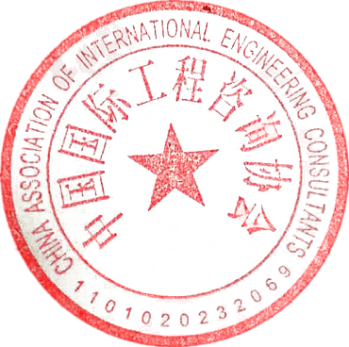 2.《报名回执表》 中国国际工程咨询协会                             二〇二一年四月二十一日附件二. 建筑业改革背景下工程造价全过程精细化管控与结算、审计要点暨国有企招标采购关键环节与热点、难点问题处理专题培训班报名回执表备注：1、此表可复制，汇总名单后发送至会务组；联系人：孔老师 15102791351（微信同号）单位名称邮编邮编单位地址联系人职位/岗位职位/岗位职位/岗位办公电话手    机手    机手    机传   真电子信箱电子信箱电子信箱参加培训人员性别职务电话手机手机手机手机手机手机手机邮箱是否住宿□是     □否□是     □否住宿标准□单住(需另补床位费) □合住□单住(需另补床位费) □合住□单住(需另补床位费) □合住□单住(需另补床位费) □合住□单住(需另补床位费) □合住□单住(需另补床位费) □合住□单住(需另补床位费) □合住□单住(需另补床位费) □合住参会地点证书申报《采购经理》□《合同经理》□《招标经理》□《采购经理》□《合同经理》□《招标经理》□《采购经理》□《合同经理》□《招标经理》□《采购经理》□《合同经理》□《招标经理》□《采购经理》□《合同经理》□《招标经理》□《采购经理》□《合同经理》□《招标经理》□《采购经理》□《合同经理》□《招标经理》□《采购经理》□《合同经理》□《招标经理》□标准选项A、2980元/人□    B、3980元/人□    C、5980元/人□A、2980元/人□    B、3980元/人□    C、5980元/人□A、2980元/人□    B、3980元/人□    C、5980元/人□A、2980元/人□    B、3980元/人□    C、5980元/人□A、2980元/人□    B、3980元/人□    C、5980元/人□A、2980元/人□    B、3980元/人□    C、5980元/人□A、2980元/人□    B、3980元/人□    C、5980元/人□A、2980元/人□    B、3980元/人□    C、5980元/人□A、2980元/人□    B、3980元/人□    C、5980元/人□A、2980元/人□    B、3980元/人□    C、5980元/人□A、2980元/人□    B、3980元/人□    C、5980元/人□付款方式□通过银行     □通过网银 □通过银行     □通过网银 □通过银行     □通过网银 □通过银行     □通过网银 金额金额金额金额汇款方式单位名称：北京中建科信科技服务有限公司 开 户 行：中国工商银行股份有限公司北京公主坟支行 账    号： 0200004609200585085行    号：102100000466单位名称：北京中建科信科技服务有限公司 开 户 行：中国工商银行股份有限公司北京公主坟支行 账    号： 0200004609200585085行    号：102100000466单位名称：北京中建科信科技服务有限公司 开 户 行：中国工商银行股份有限公司北京公主坟支行 账    号： 0200004609200585085行    号：102100000466单位名称：北京中建科信科技服务有限公司 开 户 行：中国工商银行股份有限公司北京公主坟支行 账    号： 0200004609200585085行    号：102100000466单位名称：北京中建科信科技服务有限公司 开 户 行：中国工商银行股份有限公司北京公主坟支行 账    号： 0200004609200585085行    号：102100000466单位名称：北京中建科信科技服务有限公司 开 户 行：中国工商银行股份有限公司北京公主坟支行 账    号： 0200004609200585085行    号：102100000466单位名称：北京中建科信科技服务有限公司 开 户 行：中国工商银行股份有限公司北京公主坟支行 账    号： 0200004609200585085行    号：102100000466单位名称：北京中建科信科技服务有限公司 开 户 行：中国工商银行股份有限公司北京公主坟支行 账    号： 0200004609200585085行    号：102100000466单位名称：北京中建科信科技服务有限公司 开 户 行：中国工商银行股份有限公司北京公主坟支行 账    号： 0200004609200585085行    号：102100000466单位名称：北京中建科信科技服务有限公司 开 户 行：中国工商银行股份有限公司北京公主坟支行 账    号： 0200004609200585085行    号：102100000466单位名称：北京中建科信科技服务有限公司 开 户 行：中国工商银行股份有限公司北京公主坟支行 账    号： 0200004609200585085行    号：102100000466发票类别增值税（□普通□专用）发票,开票信息如下：单 位 名 称：税       号：地址、 电话：开户行、账号：增值税（□普通□专用）发票,开票信息如下：单 位 名 称：税       号：地址、 电话：开户行、账号：增值税（□普通□专用）发票,开票信息如下：单 位 名 称：税       号：地址、 电话：开户行、账号：增值税（□普通□专用）发票,开票信息如下：单 位 名 称：税       号：地址、 电话：开户行、账号：增值税（□普通□专用）发票,开票信息如下：单 位 名 称：税       号：地址、 电话：开户行、账号：增值税（□普通□专用）发票,开票信息如下：单 位 名 称：税       号：地址、 电话：开户行、账号：增值税（□普通□专用）发票,开票信息如下：单 位 名 称：税       号：地址、 电话：开户行、账号：增值税（□普通□专用）发票,开票信息如下：单 位 名 称：税       号：地址、 电话：开户行、账号：增值税（□普通□专用）发票,开票信息如下：单 位 名 称：税       号：地址、 电话：开户行、账号：增值税（□普通□专用）发票,开票信息如下：单 位 名 称：税       号：地址、 电话：开户行、账号：增值税（□普通□专用）发票,开票信息如下：单 位 名 称：税       号：地址、 电话：开户行、账号：备注	请将参会回执回传或E-mail至会务组，在报名3日内将培训费通过银行或邮局等方式付款，会务组确认到款后即发《参会凭证》，其中将详细注明报到时间、地点、等具体安排事项。各参会代表凭证入场。	请将参会回执回传或E-mail至会务组，在报名3日内将培训费通过银行或邮局等方式付款，会务组确认到款后即发《参会凭证》，其中将详细注明报到时间、地点、等具体安排事项。各参会代表凭证入场。	请将参会回执回传或E-mail至会务组，在报名3日内将培训费通过银行或邮局等方式付款，会务组确认到款后即发《参会凭证》，其中将详细注明报到时间、地点、等具体安排事项。各参会代表凭证入场。	请将参会回执回传或E-mail至会务组，在报名3日内将培训费通过银行或邮局等方式付款，会务组确认到款后即发《参会凭证》，其中将详细注明报到时间、地点、等具体安排事项。各参会代表凭证入场。	请将参会回执回传或E-mail至会务组，在报名3日内将培训费通过银行或邮局等方式付款，会务组确认到款后即发《参会凭证》，其中将详细注明报到时间、地点、等具体安排事项。各参会代表凭证入场。	请将参会回执回传或E-mail至会务组，在报名3日内将培训费通过银行或邮局等方式付款，会务组确认到款后即发《参会凭证》，其中将详细注明报到时间、地点、等具体安排事项。各参会代表凭证入场。单位印章二〇二一年  月  日单位印章二〇二一年  月  日单位印章二〇二一年  月  日单位印章二〇二一年  月  日单位印章二〇二一年  月  日